Mokinių raidos sutrikimai Klaipėdos rajono ugdymo įstaigose  2016-2017 m. m.     Parengė Klaipėdos r. PPT vyr. spec. pedagogė 			Vyginta Vaišvilaitė-Pranienė	Raidos sutrikimų dinamika 2013-2016 m.      Parengė Klaipėdos r. PPT vyr. spec. pedagogė 			Vyginta Vaišvilaitė-Pranienė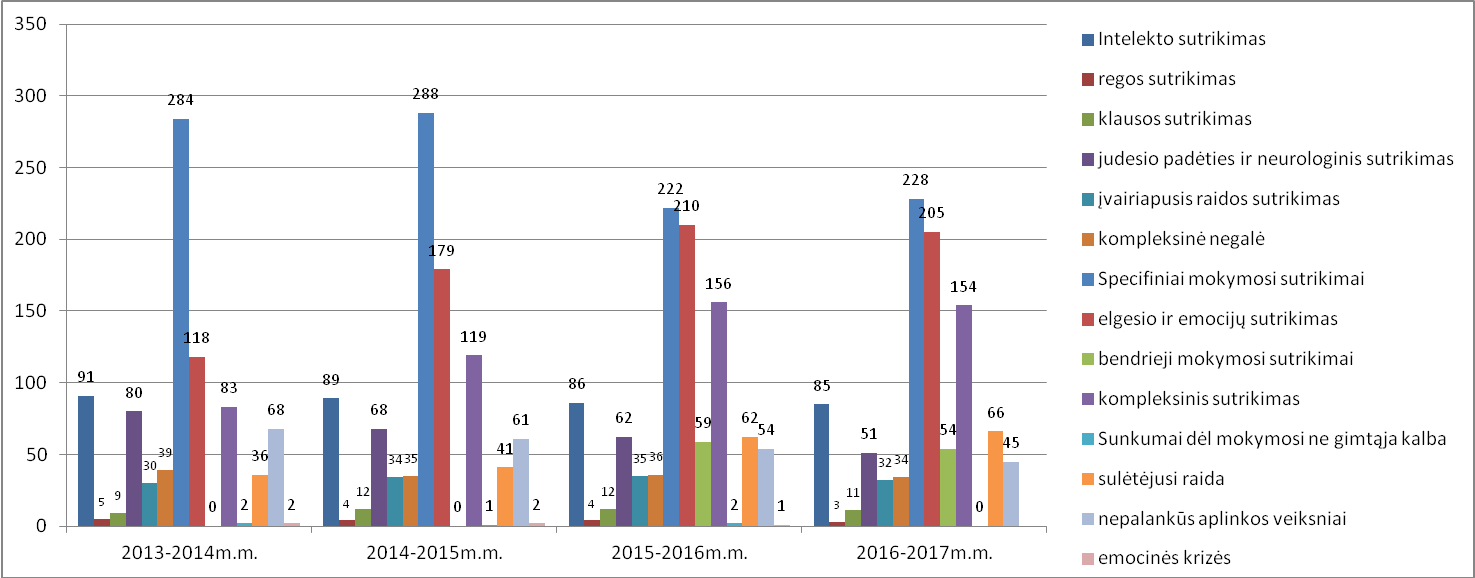 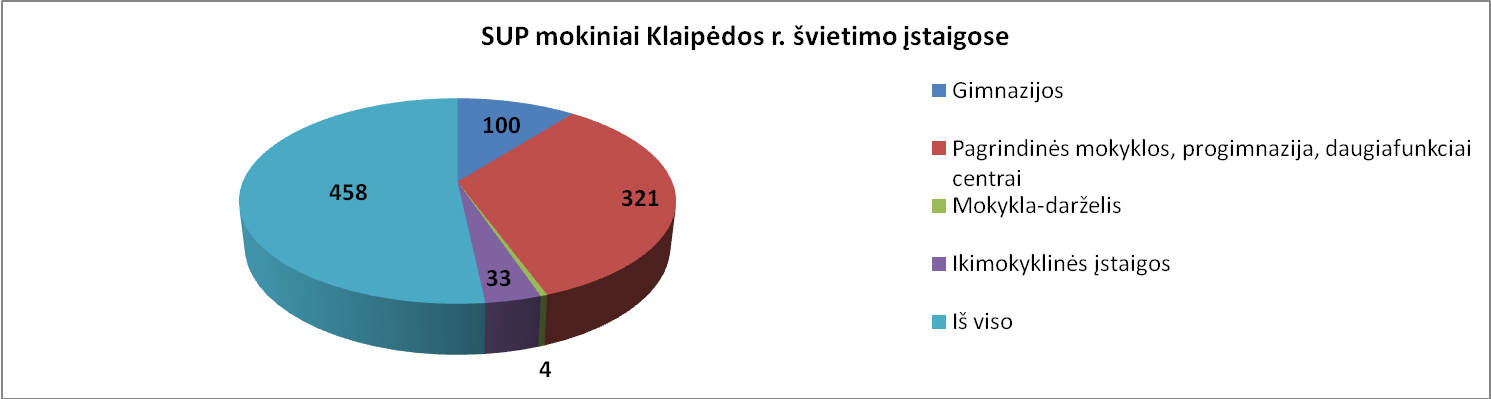 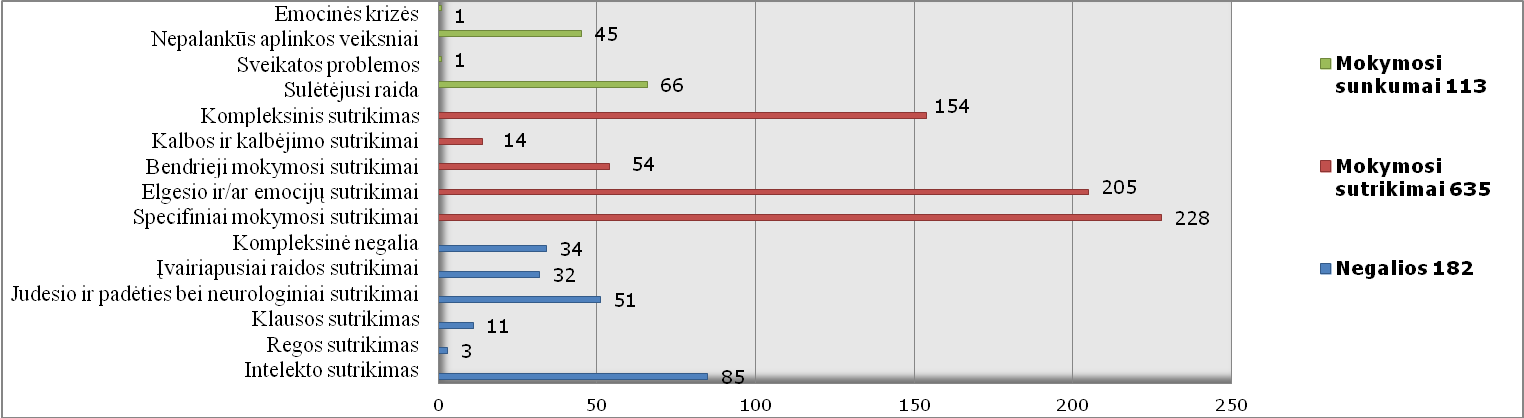 